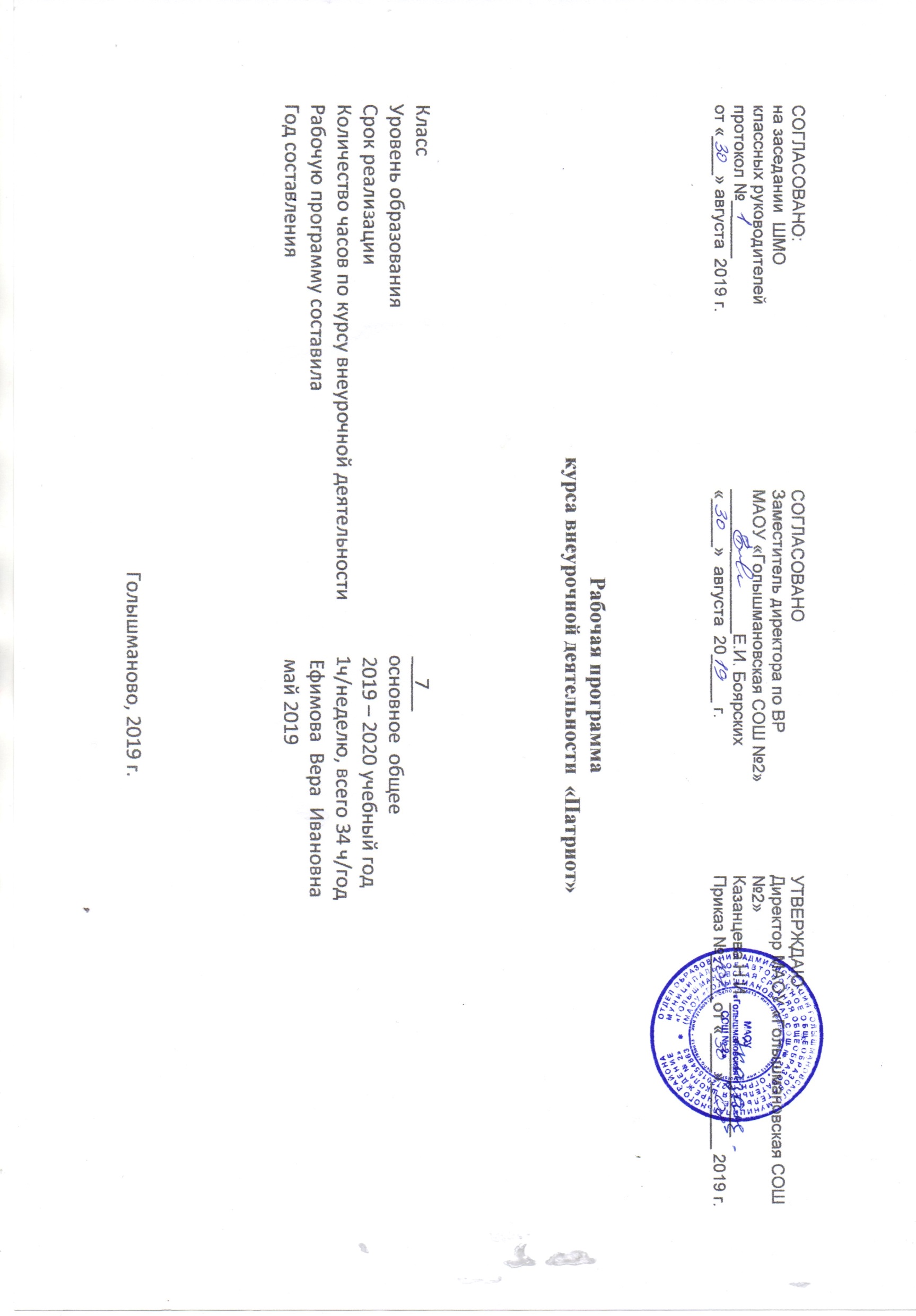 .1. Результаты освоения курса внеурочной деятельностиМетапредметными результатами изучения программы «Патриот» является формирование следующих универсальных учебных действий (УУД). Личностные  УУДРазвитие нравственных качеств, творческих способностей, развитие умений соотносить поступки и события с принятыми этическими принципами. Формирование межличностных отношений:- умение вести себя культурно, экологически грамотно, безопасно в социальной (со сверстниками, взрослыми, в общественных местах) и природной среде;- осознание личной ответственности за своё здоровье и окружающих, уважительное и заботливое отношение к людям с нарушениями здоровья;- умение различать государственную символику Российской Федерации, своего региона (республики, края, области, административного центра); находить на картах (географических, политико-административных, исторических) территорию России, её столицу – город Москву, территорию родного края, его административный центр; описывать достопримечательности столицы и родного края, особенности некоторых зарубежных стран.Познавательные УУДПолучение знаний о семье, Родине, родном крае, природе родного края. Знакомство с произведениями русских композиторов, художников, народных умельцев. Знакомство с творчеством сверстников (стихи о Родине, заметки). Извлечение информации патриотического содержания из текстов. Овладение первоначальными оформительскими навыками:- добывать новые знания: находить ответы на вопросы, используя учебник, свой жизненный опыт и информацию, полученную на занятии; пользоваться памятками;- перерабатывать полученную информацию: делать выводы в результате совместной работы всего класса;- знание собственной истории (семьи, рода, фамилии) на фоне знания отечественного историко-культурного процесса;- знание о «малой родине» (родной край: история, культура, традиции, достижения, проблемы и др.);- знания о своем Отечестве, его истории, культуре, этносе, героических свершениях, достижениях, проблемах и др.;- понимание сущности и особенностей российского патриотизма;- знание содержания таких понятий и категорий, как «Отечество», «патриотизм», «патриот», «долг», «служение Отечеству», «национальные интересы», «защита Отечества» и др.;- понимание роли, места и значения России в мировой цивилизации, самобытности и уникальности нашего общества и государства, имеющих свой путь в истории человечества;Регулятивные УУДОбучение планированию деятельности, выделению этапов деятельности. Обучение оценки своей деятельности и деятельности сверстников:- учиться совместно давать эмоциональную оценку своей деятельности и деятельности других;- определятьиформулировать цель деятельности на занятии с помощью учителя;- учиться высказыватьсвоё предположение (версию) на основе работы с иллюстрацией учебника;- учиться отличать верно, выполненное задание от неверного;- формирование российской и гражданской идентичности на основе принятия учащимися демократических ценностей, развития толерантности жизни в поликультурном обществе, воспитания патриотических убеждений; - освоение основных социальных ролей, норм и правил.Коммуникативный УУДОрганизация учебного сотрудничества с учителем и сверстниками. Отработка умения слушать и вступать в диалог. Обучение постановки вопросов. Обучение поиску и сбору информации. Отработка умения с достаточной полнотой и точностью выражать свои мысли в соответствии с поставленными задачами. Участие в коллективных творческих делах. Сотрудничество со сверстниками и другими людьми. Обучение владению диалогической и монологической речью:- умение слушать, вести диалог в соответствии с целями и задачами общения, участвовать в коллективном обсуждении проблем и принятии решений,   строить продуктивное сотрудничество со сверстниками и взрослыми, на основе овладения вербальными и невербальными средствами коммуникации, позволяющими осуществлять свободное общение на русском, родном и иностранных языках;- уметь выразительно читать и пересказывать содержание текста;- совместно договариваться о правилах общения и поведения в школе и на занятиях и следовать им;- учиться согласованно, работать в группе:- формирование компетентности в общении, включая сознательную ориентацию учащихся на позицию других людей как партнеров в общении и совместной деятельности;- развитие навыков организации и осуществления сотрудничества с педагогами, сверстниками, родителями, старшими детьми в решении общих проблем;- укрепление доверия к другим людям;- развитие доброжелательности и эмоциональной отзывчивости, понимания и сопереживания другим людям;- становление гуманистических и демократических ценностных ориентаций;Формы контроля:Мероприятия, посвящённые важным историческим датам; деловые игры; диспуты, викторины; исследовательская деятельность; коллективные творческие дела; смотры-конкурсы, выставки; соревнования; портфолио.Формы подведения итогов: викторина, конкурс знатоков истории, конкурс рисунков, беседа, тестирование по теме и т.д.2. Содержание курса внеурочной деятельности с указанием форм организации  и видов деятельностиПрограмма внеурочной деятельности по гражданско - патриотическому воспитанию, направлена на формирование духовной культуры средствами художественно - творческой деятельности, которая дает возможность не только отстраненно воспринимать духовную культуру, но и непосредственно участвовать в ее созидании на основе эмоционального и интеллектуального включения в создание визуального образа мира. Программа состоит из 5 блоков на 1- год обучения1 блок.Вводное занятие. Документальные памятники истории.4 чЦели и задачи работы объединения «Патриот». Формы и методы деятельности. Планы на год. Инструктаж по технике безопасности. Тестирование и анкетирование. Исторические документы, виды исторических документов. Особенности работы с историческими документами       Практическое занятие.  Экскурсия в сельскую библиотеку  2 блок. «Россия – родина моя. Мой край родной»» 8чРоссия – место, где человек родился и вырос, познал счастье жизни. Страницы истории Тюменской  области. География Тюменской области Голышмановского района. Экскурсии: село Боровлянка, сельская библиотека. Практическое занятие.   Составление таблицы «Основные места нашего селаПрактическое занятие.   Виртуальное путешествие «По городу Тюмень»3 блок. Село родное 12ч	Происхождение села. Документы, рассказавшие о происхождении села. Статистические данные о Боровлянском поселении. Тематика и методика проведения беседы со старожилами.Экскурсия в Администрацию поселения«Так начиналось село моё…».Первые жители села. Потомки первых жителей, их рассказы и воспоминания. Первая улица села.Тематический поиск. Беседы со старожилами села.Основные занятия жителей села.Земледелие, животноводство, рыболовство – основные занятия жителей села.Тематический поиск. Традиционные ремесла.Родной дом и семья. Члены семьи. Родословная. Внимательные и заботливые отношения в семье. Труд и отдых в семье.Традиции семьи. «Примечай будни, а праздники сами придут».Практическое занятие. Деревенские посиделки: история и традиции. 4 блок. Моя школа 4чИстория моей школы (когда была построена, юбилейные даты, школьные традиции, история детских организаций школы).Учителя и выпускники школы.Практическое занятие. Встречи с интересными людьми, прослушивание их рассказов о школьных годах.Практическое занятие. Выпуск стенгазеты к вечеру встречи выпускников. 5 блок. «Связь поколений»  6 чПроведения февральских военно-патриотических месячников;Вахты памяти, посвященной Дню Победы, в рамках которой ежегодно проводятся: смотр строя и песни,Спортивные соревнования «Вперед, мальчишки!» и «А ну-ка, парни!», Музыкальный конкурс «Песни, опаленные войной», литературно-музыкальный вечер, посвященный Дню Победы, Уроки мужества и встречи с ветеранами, операция «Поздравительная открытка», конкурс детского рисунка «Наша армия родная», выпуск листовок и тематических газет.Тематическое планированиеКалендарно-тематическое планирование№№ п\п раздела, темыНазвание раздела,  темыКоличество  часов отводимых на освоение темы1Вводное занятие. Документы истории.41Инструктаж ТБ. Организационное занятие12Анкетирование 13Документы. Виды исторических документов.14Экскурсия в сельскую библиотеку12«Россия – родина моя. Мой край родной»» 81Беседа «Россия – место, где человек родился и вырос, познал счастье жизни»12Стихи о малой родине (конкурс чтецов)13Страницы истории Тюменской области14Виртуальное путешествие по  Тюмени15География Тюменской области, Голышмановского района16Экскурсия в сельскую библиотеку17Экскурсия  «Боровляночка моя»18Составление таблицы «Примечательные  места нашего села»13Село родное121Экскурсия в школьный музей «Происхождение села»12Тематика и проведение бесед со старожилами13Экскурсия в Администрацию поселения14Встреча со старожилами села15Первая улица села16Устный журнал «Основные занятия жителей села»17Создание презентации «Традиционные ремесла»18Родной дом и семья19Труд и отдых в семье110Традиции семьи «Примечай будни, а праздники сами придут»111,12«Деревенские посиделки: история и традиции»24Моя школа41Беседа «История моей школы»12Экскурсия в школьный музей «Учителя и выпускники школы»13Встреча с ветеранами педагогического труда14Выпуск стенгазеты к вечеру встречи выпускников15Связь поколений61Встреча с ветеранами труда12Урок мужества13Конкурс «Вперед, мальчишки!»14Конкурс детского рисунка «Наша армия родная»15Операция «Поздравительная открытка»16Конкурс патриотической песни1ИТОГО34№ п/пДата проведенияДата проведенияТема занятияВиды деятельности (элементы содержания)Результаты освоения курса внеурочной деятельности№ п/ппланфактТема занятияВиды деятельности (элементы содержания)Результаты освоения курса внеурочной деятельности1. Вводное. Документальные памятники истории.                   4 часа1. Вводное. Документальные памятники истории.                   4 часа1. Вводное. Документальные памятники истории.                   4 часа1. Вводное. Документальные памятники истории.                   4 часа1. Вводное. Документальные памятники истории.                   4 часа1Инструктаж ТБ. Организационное занятиеИсторические документы, виды исторических документов. Особенности работы с  историческими документамиПрактическое занятие.  Экскурсия в сельскую библиотеку2Анкетирование Заполнение анкетИсторические документы, виды исторических документов. Особенности работы с  историческими документамиПрактическое занятие.  Экскурсия в сельскую библиотеку3Документы. Виды исторических документов.Изучение документовИсторические документы, виды исторических документов. Особенности работы с  историческими документамиПрактическое занятие.  Экскурсия в сельскую библиотеку4Экскурсия в сельскую библиотекуУчастие в мероприятииИсторические документы, виды исторических документов. Особенности работы с  историческими документамиПрактическое занятие.  Экскурсия в сельскую библиотеку2. Россия – Родина моя. Мой край родной.                   8 часов2. Россия – Родина моя. Мой край родной.                   8 часов2. Россия – Родина моя. Мой край родной.                   8 часов2. Россия – Родина моя. Мой край родной.                   8 часов2. Россия – Родина моя. Мой край родной.                   8 часов5Беседа «Россия – место, где человек родился и вырос, познал счастье жизни»Участие в беседе, рассказы о близких и знакомыхЗнать символику России. Исследовать жизнь древних славян на примере героических сказок. Знать государственные праздники России. Учиться уважительно относиться к позиции другого, пытаться договариваться.6Стихи о малой родине (конкурс чтецов)Выбор стихов и участниковЗнать символику России. Исследовать жизнь древних славян на примере героических сказок. Знать государственные праздники России. Учиться уважительно относиться к позиции другого, пытаться договариваться.7Страницы истории Тюменской областиВиртуальная экскурсия в музеи ТюмениЗнать символику России. Исследовать жизнь древних славян на примере героических сказок. Знать государственные праздники России. Учиться уважительно относиться к позиции другого, пытаться договариваться.8Виртуальное путешествие по  ТюмениВиртуальная экскурсия в музеи ТюмениЗнать символику России. Исследовать жизнь древних славян на примере героических сказок. Знать государственные праздники России. Учиться уважительно относиться к позиции другого, пытаться договариваться.9География Тюменской области, Голышмановского районаЭкскурсия в краеведческий музей ГолышмановоЗнать символику России. Исследовать жизнь древних славян на примере героических сказок. Знать государственные праздники России. Учиться уважительно относиться к позиции другого, пытаться договариваться.10Экскурсия в сельскую библиотекуОбзор краеведческой литературыЗнать символику России. Исследовать жизнь древних славян на примере героических сказок. Знать государственные праздники России. Учиться уважительно относиться к позиции другого, пытаться договариваться.11Экскурсия  «Боровляночка моя»Посещение особых мест селаЗнать символику России. Исследовать жизнь древних славян на примере героических сказок. Знать государственные праздники России. Учиться уважительно относиться к позиции другого, пытаться договариваться.12Составление таблицы «Примечательные  места нашего села»Групповая работа над составлением таблицы, презентацииЗнать символику России. Исследовать жизнь древних славян на примере героических сказок. Знать государственные праздники России. Учиться уважительно относиться к позиции другого, пытаться договариваться.3. Село родное.                12 часов3. Село родное.                12 часов3. Село родное.                12 часов3. Село родное.                12 часов3. Село родное.                12 часов13Экскурсия в школьный музей «Происхождение села»Экскурсия Отбирать источники информации среди словарей, энциклопедий, справочников. Добывать новые знания: извлекать информацию, представленную в разных формах (текст, таблица, схема, иллюстрация и др.). - Слушать других, пытаться принимать другую точку зрения, быть готовым изменить свою точку зрения.Знать важнейшие сведения по истории семьи. Кто я, кто мы, кто все мы и каждый: родители, дети, поколения.14Тематика и проведение бесед со старожиламиСоставление вопросника.Отбирать источники информации среди словарей, энциклопедий, справочников. Добывать новые знания: извлекать информацию, представленную в разных формах (текст, таблица, схема, иллюстрация и др.). - Слушать других, пытаться принимать другую точку зрения, быть готовым изменить свою точку зрения.Знать важнейшие сведения по истории семьи. Кто я, кто мы, кто все мы и каждый: родители, дети, поколения.15Экскурсия в Администрацию поселенияБеседа с главой АдминистрацииОтбирать источники информации среди словарей, энциклопедий, справочников. Добывать новые знания: извлекать информацию, представленную в разных формах (текст, таблица, схема, иллюстрация и др.). - Слушать других, пытаться принимать другую точку зрения, быть готовым изменить свою точку зрения.Знать важнейшие сведения по истории семьи. Кто я, кто мы, кто все мы и каждый: родители, дети, поколения.16Встреча со старожилами селаПосещение земляковОтбирать источники информации среди словарей, энциклопедий, справочников. Добывать новые знания: извлекать информацию, представленную в разных формах (текст, таблица, схема, иллюстрация и др.). - Слушать других, пытаться принимать другую точку зрения, быть готовым изменить свою точку зрения.Знать важнейшие сведения по истории семьи. Кто я, кто мы, кто все мы и каждый: родители, дети, поколения.17Первая улица селаЭкскурсия Отбирать источники информации среди словарей, энциклопедий, справочников. Добывать новые знания: извлекать информацию, представленную в разных формах (текст, таблица, схема, иллюстрация и др.). - Слушать других, пытаться принимать другую точку зрения, быть готовым изменить свою точку зрения.Знать важнейшие сведения по истории семьи. Кто я, кто мы, кто все мы и каждый: родители, дети, поколения.18Устный журнал «Основные занятия жителей села»Выступления членов клубаОтбирать источники информации среди словарей, энциклопедий, справочников. Добывать новые знания: извлекать информацию, представленную в разных формах (текст, таблица, схема, иллюстрация и др.). - Слушать других, пытаться принимать другую точку зрения, быть готовым изменить свою точку зрения.Знать важнейшие сведения по истории семьи. Кто я, кто мы, кто все мы и каждый: родители, дети, поколения.19Создание презентации «Традиционные ремесла»Групповая работа над проектомОтбирать источники информации среди словарей, энциклопедий, справочников. Добывать новые знания: извлекать информацию, представленную в разных формах (текст, таблица, схема, иллюстрация и др.). - Слушать других, пытаться принимать другую точку зрения, быть готовым изменить свою точку зрения.Знать важнейшие сведения по истории семьи. Кто я, кто мы, кто все мы и каждый: родители, дети, поколения.20Родной дом и семьяБеседа за круглым столомОтбирать источники информации среди словарей, энциклопедий, справочников. Добывать новые знания: извлекать информацию, представленную в разных формах (текст, таблица, схема, иллюстрация и др.). - Слушать других, пытаться принимать другую точку зрения, быть готовым изменить свою точку зрения.Знать важнейшие сведения по истории семьи. Кто я, кто мы, кто все мы и каждый: родители, дети, поколения.21Труд и отдых в семьеБеседа за круглым столомОтбирать источники информации среди словарей, энциклопедий, справочников. Добывать новые знания: извлекать информацию, представленную в разных формах (текст, таблица, схема, иллюстрация и др.). - Слушать других, пытаться принимать другую точку зрения, быть готовым изменить свою точку зрения.Знать важнейшие сведения по истории семьи. Кто я, кто мы, кто все мы и каждый: родители, дети, поколения.22Традиции семьи «Примечай будни, а праздники сами придут»Беседа, дискуссияОтбирать источники информации среди словарей, энциклопедий, справочников. Добывать новые знания: извлекать информацию, представленную в разных формах (текст, таблица, схема, иллюстрация и др.). - Слушать других, пытаться принимать другую точку зрения, быть готовым изменить свою точку зрения.Знать важнейшие сведения по истории семьи. Кто я, кто мы, кто все мы и каждый: родители, дети, поколения.23-24«Деревенские посиделки: история и традиции»Подготовка и проведение посиделокОтбирать источники информации среди словарей, энциклопедий, справочников. Добывать новые знания: извлекать информацию, представленную в разных формах (текст, таблица, схема, иллюстрация и др.). - Слушать других, пытаться принимать другую точку зрения, быть готовым изменить свою точку зрения.Знать важнейшие сведения по истории семьи. Кто я, кто мы, кто все мы и каждый: родители, дети, поколения.4. Моя школа               4 часа4. Моя школа               4 часа4. Моя школа               4 часа4. Моя школа               4 часа4. Моя школа               4 часа25Беседа «История моей школы»Учебный диалогПерерабатывать полученную информацию: сравнивать и группировать факты и явления; определять причины явлений, событий.26Экскурсия в школьный музей «Учителя и выпускники школы»Экскурсия Перерабатывать полученную информацию: сравнивать и группировать факты и явления; определять причины явлений, событий.27Встреча с ветеранами педагогического трудаВстречи, беседы, воспоминанияПерерабатывать полученную информацию: сравнивать и группировать факты и явления; определять причины явлений, событий.28Выпуск стенгазеты к вечеру встречи выпускниковРабота творческих группПерерабатывать полученную информацию: сравнивать и группировать факты и явления; определять причины явлений, событий.5. Связь поколений                    6 часов5. Связь поколений                    6 часов5. Связь поколений                    6 часов5. Связь поколений                    6 часов5. Связь поколений                    6 часов29Встреча с ветеранами трудаВстречи, беседы, воспоминанияУчастие в коллективных творческих делах. Сотрудничество со сверстниками и другими людьми. Обучение владению диалогической и монологической речью30Урок мужестваУчастие в коллективных творческих делах. Сотрудничество со сверстниками и другими людьми. Обучение владению диалогической и монологической речью31Конкурс «Вперед, мальчишки!»Соревнования Участие в коллективных творческих делах. Сотрудничество со сверстниками и другими людьми. Обучение владению диалогической и монологической речью32Конкурс детского рисунка «Наша армия родная»Подготовка и проведение выставкиУчастие в коллективных творческих делах. Сотрудничество со сверстниками и другими людьми. Обучение владению диалогической и монологической речью33Операция «Поздравительная открытка»Изготовление и вручение открытокУчастие в коллективных творческих делах. Сотрудничество со сверстниками и другими людьми. Обучение владению диалогической и монологической речью34Конкурс патриотической песниКараоке-конкурсУчастие в коллективных творческих делах. Сотрудничество со сверстниками и другими людьми. Обучение владению диалогической и монологической речью